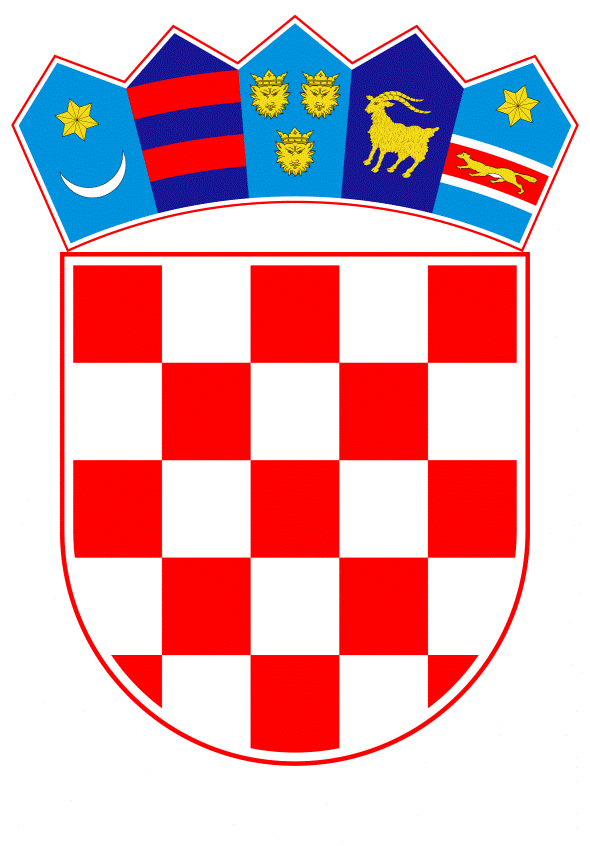 VLADA REPUBLIKE HRVATSKEZagreb, 2. rujna 2021.Na temelju članka 31. stavka 2. Zakona o Vladi Republike Hrvatske („Narodne novine“, br. 150/11, 119/14 i 93/16), a u vezi s člankom 22. stavkom 1. Zakona o pomorskom dobru i morskim lukama („Narodne novine“, br. 158/03, 100/04-Zakon o izmjenama i dopunama Zakona o gradnji, 141/06, 38/09, 123/11-Odluka Ustavnog suda Republike Hrvatske, 56/16 i 98/19), Vlada Republike Hrvatske je na sjednici održanoj ________ donijelaODLUKU O DAVANJU SUGLASNOSTI NA ODLUKU ŽUPANIJSKE SKUPŠTINE ŠIBENSKO-KNINSKE ŽUPANIJE O IZMJENAMA I DOPUNAMA ODLUKE O KONCESIJI NA POMORSKOM DOBRU U SVRHU GOSPODARSKOG KORIŠTENJA LUKE POSEBNE NAMJENE - LUKE NAUTIČKOG TURIZMA U BETINII.Daje se suglasnost na Odluku o izmjenama i dopunama Odluke o koncesiji na pomorskom dobru u svrhu gospodarskog korištenja luke posebne namjene – luke nautičkog turizma u Betini, klase: 934-01/21-01/28, urbroja: 2182/1-01-21-1, koju je donijela Županijska skupština Šibensko-kninske županije na sjednici održanoj 15. ožujka 2021. godine, a kojom se za koncesiju dodijeljenu trgovačkom društvu Brodogradilište i marina d.o.o. iz Betine smanjuje površina pomorskog dobra danog u koncesiju, produžuje rok trajanja koncesije zaključno do 30. ožujka 2029. godine i povećava koncesijska naknada u produženom razdoblju korištenja koncesije.II. Ova Odluka stupa na snagu danom donošenja, a objavit će se u Narodnim novinama.Klasa: Urbroj:          Zagreb, Predsjednikmr.sc. Andrej Plenković  OBRAZLOŽENJETrgovačko društvo BRODOGRADILIŠTE I MARINA d.o.o. iz Betine, Ovlaštenik je koncesije temeljem Odluke o koncesiji na pomorskom dobru u svrhu gospodarskog korištenja luke posebne namjene - luke nautičkog turizma u Betini („Službeni vjesnik Šibensko-kninske županije“, br. 4/99, 8/00 i 11/15), Ugovora o koncesiji od dana 30. ožujka 1999. godine, Aneksa Ugovora o koncesiji od dana 10. listopada 2000. godine i Aneksa Ugovora o koncesiji od dana 26. listopada 2015. godine. Prema odredbama Ugovora i Anexa, koncesija je dana na vremensko razdoblje od 22 godine, zaključno do 27. prosinca 2021. godine.Skladno članku 22. stavku 1. Zakona o pomorskom dobru i morskim lukama (“Narodne novine”, br. 158/03, 100/04, 141/06, 38/09, 56/16 i 98/19) županijska skupština može iznimno, na zahtjev ovlaštenika, za koncesiju iz članka 20. stavka 2. istog Zakona, uz suglasnost Vlade Republike Hrvatske, produžiti rok trajanja koncesije na ukupno 30 godina, te sukladno tome izmijeniti i ostale uvjete iz odluke i ugovora o koncesiji u slučaju ako nove investicije to gospodarski opravdavaju ili ako nastupi viša sila.Na zahtjev Ovlaštenika koncesije Županijska skupština Šibensko-kninskoj županiji je dana 5. prosinca 2017. godine donijela  Odluku kojom se produžuje rok trajanja koncesije za 8 godina (ukupno 30 godina), zaključno do 30. ožujka 2029. godine, a zbog novih investicija.  Međutim, u postupku dobivanja suglasnosti Vlade Republike Hrvatske pokrenutog 2018. godine uočeno je da je tada važećim UPU za zonu brodogradilišta i marinu bio upisan maksimalni kapacitet od 240 vezova u moru čime je luka nautičkog turizma Betina sukladno važećoj Uredbi o razvrstaju luka otvorenih za javni promet i luka posebne namjene („Narodne novine“, broj 110/04) svrstana u luke posebne namjene od interesa za Republiku Hrvatsku, stoga nije bilo moguće ishoditi suglasnost Vlade Republike Hrvatske na produženje roka trajanja koncesije. Tijekom 2020. godine dio vezova je izuzet jer se zbog nabavke novog travel lifta javila potreba za većim manevarski prostorom na ulazu u bazen travel lifta radi podizanja dužih brodova. Također je reduciran i određeni broj vezova u najužem bazenu luke zbog nemogućnosti vezivanja brodova dužih od 10 metara s dvostranom krmom. Na taj način se maksimalni kapacitet vezova sveo na ukupno 190 vezova u moru.Temeljem navedenog, Ovlaštenik koncesije je pokrenuo postupak izmjene UPU zona brodogradilišta i marine koje izmjene su prihvaćene na 29. Sjednici Općinskog vijeća Općine Tisno dana 11. veljače 2021. godine. Na taj način otklonjene su zapreke za produženje roka trajanja koncesije sukladno članku 22. Zakona o pomorskom dobru i morskim lukama budući je planom utvrđen maksimalni kapacitet marine od 190 vezova u moru čime se luka nautičkog turizma svrstava u luku posebne namjene županijskog značaja.Ovlaštenik koncesije je dana 22. veljače 2021. godine podnio novi zahtjev za produženje roka trajanja koncesije za luku nautičkog turizma u Betini slijedom kojeg je Županijska skupština Šibensko-kninske županije na sjednici održanoj 15. ožujka 2021. godine donijela Odluku o izmjenama i dopunama Odluke o koncesiji na pomorskom dobru u svrhu gospodarskog korištenja luke posebne namjene – luke nautičkog turizma u Betini, klase: 934-01/21-01/28, urbroja: 2182/1-01-21-1 i dopisom od dana 31. travnja 2021. godine zatražila suglasnost Vlade Republike Hrvatske na istu.U narednom razdoblju Ovlaštenik koncesije planira nužna daljnja ulaganja u luci koja su usmjerena na: unapređenje sigurnosti gatova (kompletna rekonstrukcija sidrenog sustav, prema Projektu sidrenja plovila u marini iz svibnja 2020. godine, zamjena yaht ormara, postavljanje protupožarnih ormara, usisni toranj za preuzimanje otpadnih voda, fiksna usisna i tlačna instalacija), kao i implementaciju sigurnosnog i nadzornog sustava, ugradnju zelenog otoka, izgradnju punionice za električna vozila, te opremanje praonice rublja.Prema Planu ulaganja u marinu od 5. ožujka 2021. godine visina investicijskog ulaganja iznosi 3.495.878,00 kuna, za što su osigurana sredstva iz vlastitih izvora Ovlaštenika koncesije, a sva bi se ulaganja realizirala u roku od 6 mjeseci. Planom su prikazani financijski efekti samog projekta, bez efekata na postojeće poslovanje društva s ciljem procjene isplativosti samog projekta ulaganja za koji se pokazalo da je financijski isplativ u roku od 7 godina što predstavlja razuman rok obzirom da se koncesija produžuje za 8 godina.Za produženi period (od 27. prosinca 2021. do 30. ožujka 2029. godine) povećava se stalni dio naknade s postojećih 0,70 kn/m2 na 11 kn/m2, a promjenjivi dio povećava se s postojećih 2% na 4% od prihoda luke nautičkog turizma, te je uz te pretpostavke projekt ulaganja rentabilan. Ovako određena visina iznosa koncesijske naknade u skladu je s Uredbom o postupku davanja koncesija na pomorskom dobru kojom su propisani početni iznosi naknade za koncesiju za postojeće i izgrađene marine i prethodnim mišljenjima Ministarstva financija iz 2019. godine (Klasa: 342-01/19-01/8, Urbroj: 513-06-02-19-3 od 23. travnja 2019. godine i Urbroj: 513-06-02-19-3 od 8. svibnja 2019. godine). Granice koncesioniranog pomorskog dobra mijenjaju se sukladno utvrđenim izmjenama površina kopnenog i morskog dijela zauzete površine potvrđenim kroz II. Izmjene i dopune UPU zona luke posebne namjene - marina s brodogradilištem, koje su stupile na snagu 20. veljače 2021. godine („Službeno glasilo Općine Tisno", br. 2/21) na način da je linija razgraničenja usklađena sa oblikom i položajem objekata, postrojenja, ograde i funkcionalnom pripadnošću istih brodogradilištu ili marini, slijedom čega se površina luke nautičkog turizma Betina smanjuje s postojećih 46.578 m2  na 36.627 m2 radi izuzimanja kopnenog i morskog područja koji pripada travel liftu i smanjenja akvatorija s vanjske stane lukobrana. Područje travel lifta pripojeno je brodogradilištu Betina na temelju Odluke o izmjenama Odluke o koncesiji na pomorskom dobru u svrhu gospodarskog korištenja luke posebne namjene – brodogradilišta u Betini („Službeni vjesnik Šibensko-kninsko županije“, br. 5/21). Slijedom navedenog, Ministarstvo mora prometa i infrastrukture izradilo je predmetni Prijedlog odluke kojim Vlada Republike Hrvatske daje suglasnost Odluku Županijske skupštine Šibensko-kninske županije o izmjenama i dopunama Odluke o koncesiji na pomorskom dobru u svrhu gospodarskog korištenja luke posebne namjene – luke nautičkog turizma u Betini kojom se, za koncesiju dodijeljenu trgovačkom društvu Brodogradilište i marina d.o.o. iz Betine:smanjuje površina pomorskog dobra danog u koncesiju, produžuje rok trajanja koncesije za 8 godina, zaključno do 30. ožujka 2029. godine,povećava koncesijska naknada u produženom razdoblju korištenja koncesije (stalni dio s postojećih 0,70 kn/m2 na 11 kn/m2, a promjenjivi dio s postojećih 2% na 4% prihoda luke).Završno ističemo da je Ovlaštenik koncesije, društvo BRODOGRADILIŠTE I MARINA d.o.o. najveći poslodavac na otoku Murteru s više od 100 djelatnika, a angažira i veći broj kooperanata s područja koje se proteže od Splita i Zadra. Nadalje, društvo je Ovlaštenik za dvije koncesije za koje uredno i na vrijeme podmiruje koncesijsku naknadu: koncesija za luku posebne namjene-brodogradilište u Betini za koju je već odobreno produljenje koncesije do 2029. godine Odlukom Vlade Republike Hrvatske koja je objavljena u „Narodnim novinama“, broj 53/2018,koncesija za luku posebne namjene-luku nautičkog turizma u Betini za koju se ovim putem daje suglasnost.  Luka nautičkog turizama i brodogradilište imaju zajedničku infrastrukturu (struja, voda, sustav pročišćavanja vode), a kako je brodogradilištu produžena koncesija i izvršena su značajna ulaganja koja se trebaju amortizirati u relativno kratkom razdoblju, to će bez nastavka rada luke nautičkog turizma biti teško ostvarivo. S obzirom na nepredvidljivost brodograđevne djelatnosti u odnosu na relativno predvidljive prihode luke nautičkog turizma, poslovanje luke nautičkog turizma je izvor stabilnosti cijelog društva, stoga se predlaže produžiti koncesiju za luku nautičkog turizma za isto razdoblje kao i za brodogradilište kako bi se omogućio kontinuitet poslovanja cijelog društava kao i funkcionalne cjeline brodogradilišta i luke nautičkog turizma.Predlagatelj:Ministarstvo mora, prometa i infrastrukturePredmet:Prijedlog odluke o davanju suglasnosti na Odluku Županijske skupštine Šibensko-kninske županije o izmjenama i dopunama Odluke o koncesiji na pomorskom dobru u svrhu gospodarskog korištenja luke posebne namjene - luke nautičkog turizma u Betini